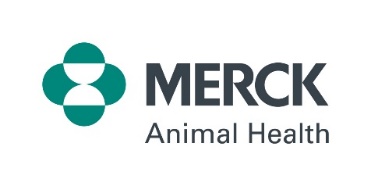 Protect calves early with a first-of-its-kind intranasal vaccineBuilding calf immunity within the first weeks and months of life can set them up for long-term success. Your customers have a vaccine option to help do just that. BOVILIS® NASALGEN® 3-PMH is the only intranasal bovine respiratory disease (BRD) vaccine that protects against both viral and bacterial pathogens that adversely affect calf health and performance.  Its benefits include:Delivered directly to the mucosal surfaces in the nose, thereby not affected by maternal antibody interference thus providing protective immunity shortly after vaccination.1Safe to use in calves as young as 1-week old2 Powerful, long-lasting duration of immunity (DOI) with at least:195 days against infectious bovine rhinotracheitis (IBR)395 days against parainfluenza 3 (PI3)478 days against bovine respiratory syncytial virus (BRSV)5125 days against Pasteurella multocida6122 days against Mannheimia haemolytica7Given in a single 2-mL dose; available in 1 dose (2-mL), 10 dose (20-mL) and 50 dose (100-mL) packages Contains a unique BluShadow® diluent that clearly indicates which animals have been vaccinatedNo injection means less stress on calves and no injection site reactions; BQA compliantTo learn more about building a robust immune system with this newest option in intranasal respiratory vaccines, visit Nasalgen.com or contact your Merck Animal Health sales representative.© 2023 Merck & Co., Inc., Rahway, NJ, USA and its affiliates. All rights reserved.Osman R, Malmuthuge N, Gonzalez-Cano P, Griebel P. (2018) Development and Function of the Mucosal Immune System in the Upper Respiratory Tract of Neonatal Calves. Annual Review of Animal Biosciences, Volume 6.Bovilis Nasalgen 3-PMH product labelReport No. BLI-095R, dated June 18, 2019, entitled “Duration of Immunity of the Bovine Rhinotracheitis Virus Fraction Contained in Bovine Rhinotracheitis-Parainfluenza 3-Respiratory Syncytial Virus-Mannheimia haemolytica-Pasteurella multocida Vaccine, Modified Live Virus, Avirulent Live Culture, Administered Intranasally to One Week Old Calves.”Report No. BLI-089R, dated September 27, 2018, entitled “Duration of Immunity of the Bovine Parainfluenza 3 Virus Fraction Contained in Bovine Rhinotracheitis-Parainfluenza 3-Respiratory Syncytial Virus-Mannheimia haemolytica-Pasteurella multocida Vaccine, Modified Live Virus, Avirulent Live Culture, Administered Intranasally to One Week Old Calves.”Report No. BLI-090R, dated October 5, 2018, entitled “Duration of Immunity (DOI) for the Bovine Respiratory Syncytial Virus (BRSV) Fraction in Product Code 11C8.20, Administered Intranasally to One Week Old Calves.”Report No. BLI-088R, dated October 5, 2018, entitled “Duration of Immunity (DOI) for the Pasteurella multocida Fraction in Product Code 11C8.20, Administered Intranasally to One Week Old Calves.”Report No. BLI-092R, dated January 31, 2019, entitled “Duration of Immunity for the Mannheimia haemolytica Fraction in Product Code 11C8.20 Administered Intranasally to One Week Old Calves.”